г.ПавлодарСОШ  № 5Зав.библиотекой Ерменкова О.В.              «Кюи, посвященные природе»Цель : сформировать представление о музыкальном жанре .Задачи : познакомить с основоположниками домбровых школ Курмангазы и Таттимбета, воспитать интерес к казахской национальной музыке.Репертуар : Курмангазы «Сары Арка», Таттимбет «Саржайляу».Оформление : портреты композиторов, плакаты с высказываниями о музыке.Нельзя глубоко почувствовать национальную самобытность казахов, их духовность, не обратившись к музыке. Известно, в ней душа народа. Традиционная инструментальная музыка казахов в своем развитии была тесно связана с историей народа, его хозяйственным  укладом, обычаями, обрядами, верованиями. Вопрос к детям: а кто скажет, что такое инструментальная музыка? Правильно, это музыка , предназначенная для исполнения на различных музыкальных  инструментах. Казахская инструментальная культура представлена самобытным , жанровым своеобразием. Вопрос к детям : кто назовет  музыкальные казахские  народные инструменты. Конечно же  это – струнные : домбра, кобыз, жетыген, шертер; духовые: сыбызгы, кос сырнай, керней, ускирик; ударные: дабыл, асатаяк, конырау, дангыра. А жанр казахской инструментальной музыки – это кюй. Кюй является зрелым, высокоразвитым искусством, впитавшим в себя весь эпос нации. Казахами кюй воспринимается еще и как священное письмо предков, выраженное в музыкальной форме. Расцветом жанра стал 19 век. Эта музыка понятна и доступна слушателям. Раньше перед исполнением кюя музыканты в устном рассказе излагали его содержание. И сейчас я вам расскажу кюй – легенду «Доение верблюдицы». Во время рассказа звучит «живая» игра на домбре. Ее исполняет музыкальный работник школы. Во время прослушивания рассказа и музыки, дети берут в руки альбомные листы и карандаши ,и рисую все то, что они себе представляют. Но потом музыка сама стала представлять высокую художественную ценность, она стала сама раскрывать различные характеры и настроения. Кюй продолжает развиваться и в наши дни. А тех, кто исполняет кюи,  называют кюйши, а музыканта, который еще и сочиняет  кюи – композитор – кюйши. Искусство каждого кюйши отличается яркой индивидуальностью, высоким уровнем исполнительского  мастерства. И сегодня мы с вами познакомимся с произведениями великих композиторов кюйши. Курмангазы – великий народный композитор – кюйши, автор многих замечательных произведений для домбры и непревзойденный их исполнитель. Недаром в народе его называют «отцом кюев» - тем самым подчеркивается исключительная роль его творчества в истории казахской музыкальной культуры. С ранних лет он восхищал окружающих мастерской игрой на домбре. В настоящее время опубликовано более 60 кюев. Курмангазы  страстно любил свою родину, и вершиной его творчества по праву можно считать кюй «Сары Арка», что в переводе означает «Золотая степь». Это самое известное произведение Курмангазы, завоевавшее необычайную популярность не только в Казахстане, но и во всем мире. А сейчас послушайте музыку, обратите внимание на звучание музыкального инструмента, на светлый и жизнерадостный характер музыки. Далее исполняется на домбре кюй «Сары Арка». Дети вновь берут в руки карандаши и альбомы и начинают рисовать то, что они представляют под звуки музыки. Слышите, каков характер музыки? Светлый, жизнерадостный, стремительный, возвышенный. Вопрос к детям : как вы думаете, почему композитор назвал свое произведение «Сары Арка», кому или чему посвятил свой кюй  Курмангазы, почему?  Дети отвечают.  Конечно, природе. Музыка как бы рисует бескрайние просторы яркой, красочной, золотой казахской степи. Изображает движение,  символизирует порыв к свободе, передает победную песню души народа. Как дань памяти великому гению его имя носят Казахский государственный академический оркестр народных инструментов, Алматинская государственная консерватория, детские музыкальные школы, конкурсы молодых исполнителей. Вопрос к детям : на каком инструменте исполнили для вас кюй? Правильно, на домбре. А что вы можете рассказать о домбре? Конечно же, это казахский народный струнный музыкальный инструмент , щипковый.  В казахской музыкальной культуре песня или кюй – посвящение называются арнау. Вот и посвящали композиторы свою музыку другу, маме, коню, птице, учителю и природе.И сегодня мы познакомимся с еще одним музыкальным произведением, кюем, который тоже посвящен природе. Написал его Таттимбет – выдающийся композитор – кюйши. Таттимбет был не только выдающимся композитором – кюйши, но и известным певцом – импровизатором, искусным оратором(шешен), знатоком древних обычаев, легенд и преданий. Благодаря столь разносторонней деятельности Таттимбет получил всеобщее признание и любовь. Интерес к музыке привела ему мать. Игре на домбре он научился у брата. Он всегда участвовал в песенных и инструментальных состязаниях, выступает как домбрист, а также много сочиняет. А в 1855г. В жизни Таттимбета происходит необычное событие : в составе казахской делегации он участвует в коронации царя Александра второго. На приеме у царя Таттимбет играет свои кюи, за что удостаивается серебряной медали. Он автор свыше 40 кюев. А сегодня мы послушаем кюй «Саржайляу», что в переводе означает «Золотая литовка». Его можно считать одним из шедевров творчества Таттимбета. Кюй поражает необычайной мелодичностью. Далее звучит кюй ,его исполняет на домбре музыкальный работник, а дети  вновь рисуют в своих альбомах то, что представляют , слушая музыку. В этом произведении композитор передает через музыку образ жайляу. Мелодия кюя рождает образ прекрасной казахской степи с ее лугами, пастбищами, зеркальными озерами. Слушая музыку, вы , конечно же, обратили внимание на звучание домбры, на светлый, жизнерадостный, лиричный, нежный, возвышенный характер музыки. Вопрос детям : кому (чему) посвятил кюй Таттимбет? Правильно, природе. Ребята, а в чем сходство и в чем различие кюев Курмангазы и Таттимбета? Дети отвечают. Сходства : созданы казахскими композиторами, посвящены природе. Различия :  у Курмангазы быстрая, стремительная музыка, а у Таттимбета спокойная и плавная. Далее дети читают стихотворение Ильяса Джансугурова «Домбра – кюй».Играй свой кюй, домбра, играй,Напев чудесный разливай,Журчи, как горные ручьи,На сердце  радость напевайЧтоб весь туман в горах исчез,Чтоб тучи все сошли с небес,Чтоб все заслушалось тебя,Твои напевы полюбя,Еще сильней , домбра, играй!Три колышка да две струны,Да девять узелков – домбра,Да десять пальцев, что вольныЛюбые вызывать ветра.Скачите, пальцы, словно  конь,В прекраснейшей из всех погонь,Играй еще сильней, домбра!Эй, слушай, трудовой народ,Как сладостно домбра поетВ руках народного кюйши.И даль степей, и страсть души –Все обращает в кюй игра!Играй еще сильней, домбра!На протяжении всего стихотворения звучит «Саржайляу».Сегодня , ребята, мы услышали волшебные звуки кюя и можем сделать вывод о том, что казахская инструментальная музыка – важная часть казахской музыкальной культуры.Сегодня хочется немного сказать и о Коркыте – поэте и композиторе и о Нурпеисовой Дине – женщине домбристке. Далее  небольшие рассказы об этих знаменитых  людях. Обобщение. Вопросы детям :с какими произведениями  они познакомились, чему они посвящены, о ком они сегодня услышали, как называется кюй – посвящение, что им понравилось больше. В конце мероприятия делается выставка рисунков, которые дети нарисовали в процессе мероприятия и рассказывают о них. Также можно приготовить небольшой музыкальный кроссворд для детей.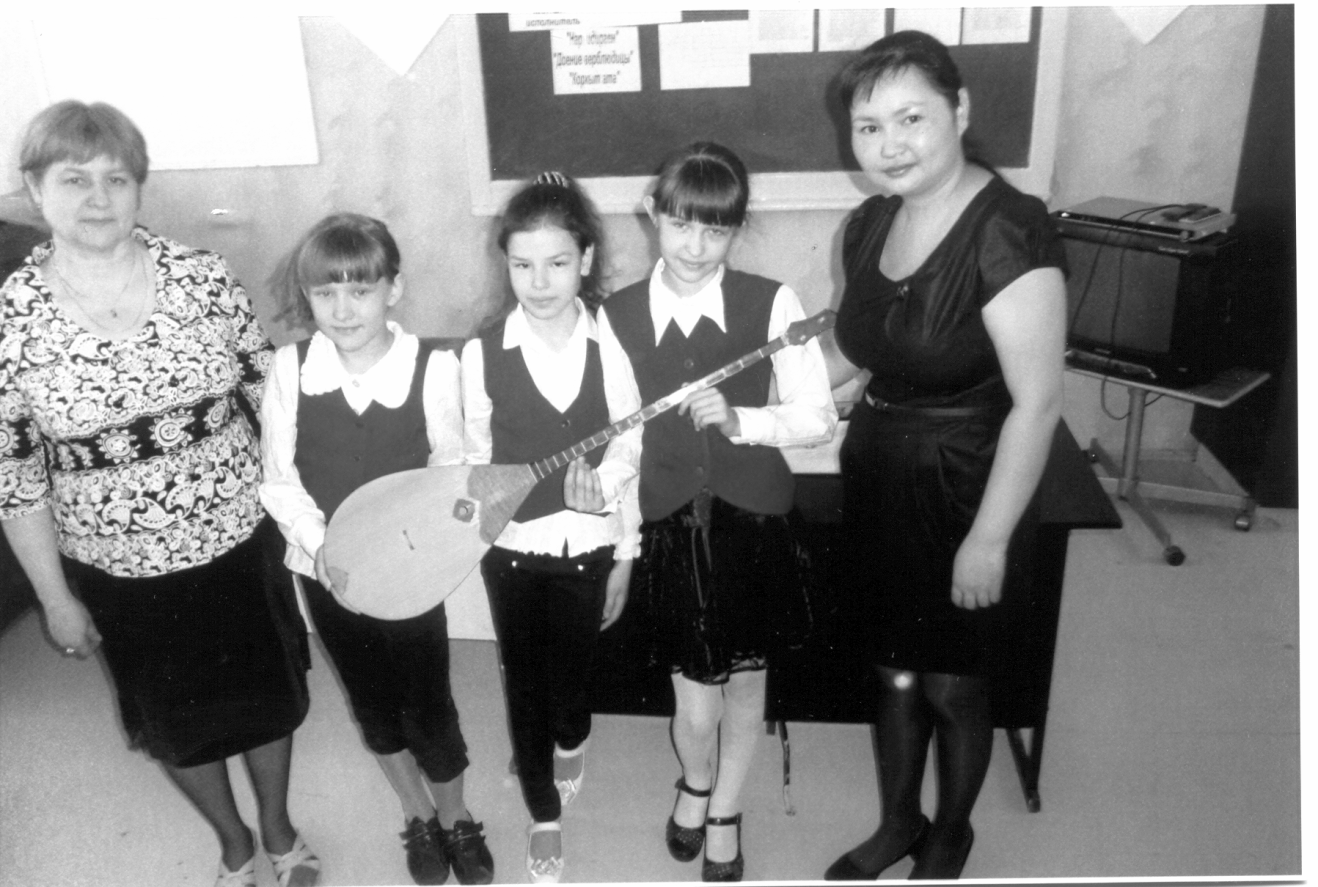 